ROMÂNIA                                 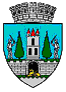 JUDEŢUL SATU MARE           CONSILIUL LOCAL AL MUNICIPIULUI SATU MAREHOTĂRÂREA NR. 367/29.09.2022privind acordarea cu titlu gratuit a dreptului de uz şi servitute cătreS.C. Camre Energy S.R.L asupra unui teren din municipiul Satu Mare Consiliul Local al Municipiului Satu Mare,Având în vedere adresa înaintată de către S.C. Camre Energy S.R.L. nr.265/22.09.2022, înregistrată la Primăria Municipiului Satu Mare sub nr. 53613/22.09.2022,Analizând proiectul de hotărâre înregistrat sub nr. 53654/23.09.2022, referatul de aprobare al inițiatorului înregistrat sub nr. 53655/23.09.2022, raportul de specialitate al Serviciului Patrimoniu Concesionări Închirieri înregistrat sub nr. 53654/23.09.2022, raportul de specialitate al Serviciului Juridic înregistrat sub nr. 53712/23.09.2022 și avizele comisiilor de specialitate ale Consiliului Local  Satu Mare,	Luând în considerare prevederile: • art. 10 alin. (2) și art. 24 din Legea cadastrului și publicității imobiliare nr. 7/1996, republicată, cu modificările și completările ulterioare,• art. 132 alin (1) din Ordinul privind aprobarea Regulamentului de avizare, recepție și înscriere în cadastru și carte funciară nr. 700/2014, cu modificările și completările ulterioare,• art. 749, art. 755-756 , art.879 alin(2), art. 880 din Legea nr. 287/2009 privind Codul Civil, republicată cu modificările și completările ulterioare, • art.12 alin. (2) lit. a) şi lit. c) coroborate cu cele ale alin. (3) şi alin. (4) și art. 14 din Legea energiei electrice şi a gazelor naturale nr. 123/2012, cu modificările și completările ulterioare,	Ținând seama de prevederile Legii privind normele de tehnică legislativă pentru elaborarea actelor normative nr. 24/2000, republicată, cu modificările şi completările ulterioare,În temeiul prevederilor art. 129 alin. (2) lit. c) coroborat cu alin. (6) lit. a), ale art. 139 alin. (3) lit. g), precum şi ale art. 196 alin. (1) lit. a) din O.U.G. nr. 57/2019 privind Codul Administrativ cu modificările şi completările ulterioare,Adoptă prezenta,H O T Ă R Â R E:Art. 1. Se însușește lucrarea de specialitate denumită ”Plan de amplasament şi delimitare a imobilului cu propunerea de dezmembrare”, executată de S.C. Topo Liky S.R.L. prin PFA Făt Nicolae, vizată de O.C.P.I. sub nr. 67867/12.09.2022, care face parte integrantă din prezenta hotărâre și constituie Anexa 1 aceasta.Art. 2. Se aprobă dezmembrarea imobilului - teren înscris în CF nr. 187586                 Satu Mare sub nr. cadastral 187586 în suprafață de 16470 mp, după cum urmează : - lot 1 - nr. cadastral 187887 în suprafață de 582 mp – având categoria de folosință arabil extravilan,- lot 2 - nr. cadastral 187888 în suprafață de 15888 mp – având categoria de folosință arabil extravilan.Art. 3. Se acordă către S.C. Camre Energy S.R.L. dreptul de uz și servitute asupra terenului identificat cu nr. cadastral 187887 în suprafață de 582 mp, în vederea realizării proiectului ”Conectare CEF Satu Mare 1_LES 110 kV“, conform planului de situație care constituie Anexa 2 la prezenta hotărâre. Art. 4. Exercitarea dreptului de uz şi servitute asupra terenului identificat la articolul precedent, se realizează cu titlu gratuit pe durata de existență a instalațiilor. Art. 5. Cu ducerea la îndeplinire a prezentei hotărâri se încredințează domnul Ghiarfaș Adelin Cristian, Viceprimarul Municipiului Satu Mare şi Serviciul Patrimoniu, Concesionări, Închirieri.	Art. 6. Prezenta hotărâre se comunică, prin intermediul Secretarului General al Municipiului Satu Mare în termenul prevăzut de lege, Primarului Municipiului Satu Mare, Instituției Prefectului - Județul Satu Mare, domnului Ghiarfaș Adelin Cristian, Serviciului Patrimoniu, Concesionări, Închirieri și S.C. Camre Energy S.R.L.            Președinte de ședință,                                               Contrasemnează       Dohi-Trepszker Lilla Etelka                                         Secretar general,                                                                                          Mihaela Maria RacolțaPrezenta hotărâre a fost adoptată în ședința ordinară cu respectarea prevederilor art. 139 alin. (3) lit. g) din O.U.G. nr. 57/2019 privind Codul administrativ, cu modificările și completările ulterioare;Redactat în 5 exemplare originaleTotal consilieri în funcţie23Nr. total al consilierilor prezenţi20Nr. total al consilierilor absenţi3Voturi pentru20Voturi împotrivă0Abţineri0